De Aston English Department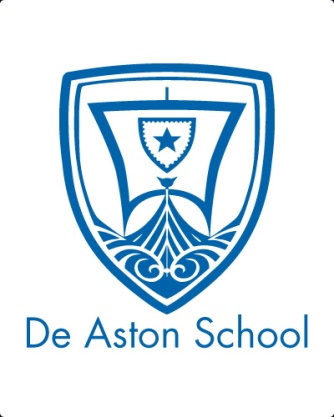 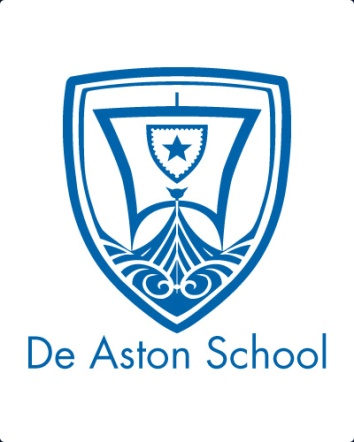 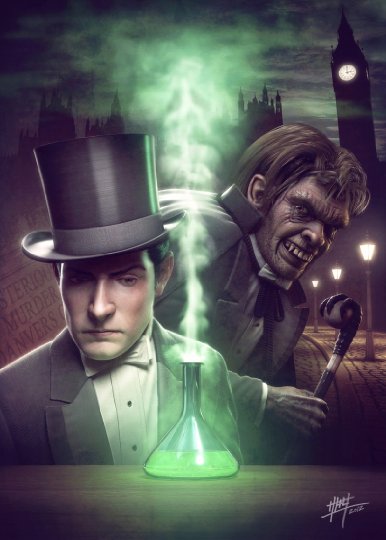 GCSE English Literature Paper 1: Shakespeare and the 19th Century NovelExemplar QuestionsWelcome!This booklet contains a wealth of practice extracts and questions for Paper 1 of your English Literature exam. This covers the Shakespeare play you have studied in Year 10-11, and the 19th Century Novel you studied in Year 10-11.Both of these questions are structured in the same way, including a short-extract which you will be expected to use as a starting point for close textual analysis and discussion, before widening out the theme or character from this focus to a more holistic study of the entire text to show change or progression in such presentation.Remember that all of your English Literature exams are closed-book; this means you will not have access to the texts in your exam. This means you need to have a thorough knowledge of the texts, including ideally some key memorable quotations that you have explored and analysed in lessons.Top Tips!Make sure you use the extract to carry out close language analysis, picking out and focusing on individual words, phrases and language features;You examiner awards you marks for making insightful and relevant points, making appropriate inferences from quotations, talking about language/form/structure, analysing the writer’s intentions, the effect of the text on its reader/audience, and the role of context.Context can mean a variety of elements, including social, cultural and historical information about when the texts are set, written or received, and how this influences our reaction to and understanding of the plot and its characters.You are not required to use quotations when referring to and discussing the whole text beyond the extract, but you may have remembered some. If you know them, use them.BoundariesYour English Literature Paper 1 Exam is worth 40% of your overall Literature grade.Each of the two sections in this exam are out of 30 marks, with Section A (Shakespeare) also carrying 4 marks for AO4 – Spelling, Punctuation and Grammar. The boundaries are as follows:The 19th-Century NovelYou are advised to spend about 50 minutes on this section.Robert Louis Stevenson: The Strange Case of Dr Jekyll and Mr HydeRead the following extract from Chapter 1 of The Strange Case of Dr Jekyll and Mr Hyde and then answer the question that follows.In this extract, the reader is introduced to the character of Mr Utterson.Starting with this extract, what are some of the different ideas Stevenson presents about Mr Utterson?Write about:how Stevenson presents Mr Utterson in this extract;how Stevenson presents, develops and uses the character of Mr Utterson in the novel as a whole.[30 marks]The 19th-Century NovelYou are advised to spend about 50 minutes on this section.Robert Louis Stevenson: The Strange Case of Dr Jekyll and Mr HydeRead the following extract from Chapter 1 of The Strange Case of Dr Jekyll and Mr Hyde and then answer the question that follows.In this extract, the reader is introduced to the sinister door that Mr Hyde is frequently seen using.Starting with this extract, how does Stevenson make use of contrasts in his novel?Write about:how Stevenson presents contrasts and differences in this extract;how Stevenson makes use of different contrasts throughout the novel as a whole.[30 marks]The 19th-Century NovelYou are advised to spend about 50 minutes on this section.Robert Louis Stevenson: The Strange Case of Dr Jekyll and Mr HydeRead the following extract from Chapter 1 of The Strange Case of Dr Jekyll and Mr Hyde and then answer the question that follows.In this extract, Mr Utterson recalls the story he has heard of Mr Hyde colliding with a young girl in the street.Starting with this extract, how does Stevenson show that importance of people’s judgement of others?Write about:how Stevenson presents the judgement of Hyde in this extract;how Stevenson presents the judgement of other characters and its consequences in the novel as a whole.[30 marks]The 19th-Century NovelYou are advised to spend about 50 minutes on this section.Robert Louis Stevenson: The Strange Case of Dr Jekyll and Mr HydeRead the following extract from Chapter 1 of The Strange Case of Dr Jekyll and Mr Hyde and then answer the question that follows.In this extract, Mr Enfield tries to describe his feelings about Mr Hyde to Mr Utterson.Starting with this extract, how does Stevenson forward ideas about secrets and secrecy in his novel?Write about:how Stevenson presents secrecy in this extract;how Stevenson presents secrecy and its consequences in the novel as a whole.[30 marks]The 19th-Century NovelYou are advised to spend about 50 minutes on this section.Robert Louis Stevenson: The Strange Case of Dr Jekyll and Mr HydeRead the following extract from Chapter 2 of The Strange Case of Dr Jekyll and Mr Hyde and then answer the question that follows.In this extract, Mr Utterson and Dr Lanyon are discussing Dr Jekyll, and his apparent connections with Mr Hyde.Starting with this extract, how does Stevenson suggest a difference between conventionality and unconventionality?Write about:how Stevenson presents conventionality and unconventionality in this extract;how Stevenson presents different examples of unconventionality, and reactions to them, in the novel as a whole.[30 marks]The 19th-Century NovelYou are advised to spend about 50 minutes on this section.Robert Louis Stevenson: The Strange Case of Dr Jekyll and Mr HydeRead the following extract from Chapter 2 of The Strange Case of Dr Jekyll and Mr Hyde and then answer the question that follows.In this extract, Mr Utterson waits outside Mr Hyde’s door in order to meet the man he has heard so much about.Starting with this extract, how does Stevenson deliberately use the setting of his novel to convey ideas about Mr Hyde’s character? Write about:how Stevenson uses the setting of this extract to create ideas about Mr Hyde;how Stevenson presents Mr Hyde in different settings to suggest ideas about him in the novel as a whole.[30 marks]The 19th-Century NovelYou are advised to spend about 50 minutes on this section.Robert Louis Stevenson: The Strange Case of Dr Jekyll and Mr HydeRead the following extract from Chapter 2 of The Strange Case of Dr Jekyll and Mr Hyde and then answer the question that follows.In this extract, Mr Utterson has just met Mr Hyde for the first time.Starting with this extract, how does Stevenson present Mr Hyde as a frightening outsider? Write about:how Stevenson presents Mr Hyde in this extract;how Stevenson presents Mr Hyde as a frightening outsider in the novel as a whole.[30 marks]The 19th-Century NovelYou are advised to spend about 50 minutes on this section.Robert Louis Stevenson: The Strange Case of Dr Jekyll and Mr HydeRead the following extract from Chapter 3 of The Strange Case of Dr Jekyll and Mr Hyde and then answer the question that follows.In this extract, Mr Utterson has asked Dr Jekyll about his knowledge of, friendship and relationship with Mr Hyde.Starting with this extract, how does Stevenson present the friendship between Jekyll and Utterson? Write about:how Stevenson presents Jekyll’s relationship with Utterson in this extract;how Stevenson presents and develops the changes in their relationship throughout the novel as a whole.[30 marks]The 19th-Century NovelYou are advised to spend about 50 minutes on this section.Robert Louis Stevenson: The Strange Case of Dr Jekyll and Mr HydeRead the following extract from Chapter 4 of The Strange Case of Dr Jekyll and Mr Hyde and then answer the question that follows.In this extract, Mr Hyde is witnessed violently attacking and murdering Sir Danvers Carew by a young maid looking out of her window.Starting with this extract, explore the extent to which you think Stevenson suggests that Hyde is more like an animal than human?Write about:how Stevenson presents Hyde in the extract;how Stevenson presents and develops ideas about the Hyde’s lack of humanity in the novel as a whole.[30 marks]The 19th-Century NovelYou are advised to spend about 50 minutes on this section.Robert Louis Stevenson: The Strange Case of Dr Jekyll and Mr HydeRead the following extract from Chapter 5 of The Strange Case of Dr Jekyll and Mr Hyde and then answer the question that follows.In this extract, Mr Utterson goes to visit Dr Jekyll shortly after Mr Hyde has viciously murdered Sir Danvers Carew.Starting with this extract, how does Stevenson present Dr Jekyll as an isolated and confused character?Write about:how Stevenson presents Dr Jekyll in the extract;how Stevenson presents and develops the character of Dr Jekyll in the novel as a whole.[30 marks]The 19th-Century NovelYou are advised to spend about 50 minutes on this section.Robert Louis Stevenson: The Strange Case of Dr Jekyll and Mr HydeRead the following extract from Chapter 6 of The Strange Case of Dr Jekyll and Mr Hyde and then answer the question that follows.In this extract, Mr Utterson visits Dr Lanyon to discuss Dr Jekyll, but finds Lanyon ill and close to death.Starting with this extract, how does Stevenson present Dr Lanyon to be scared and intimidated by his knowledge of Dr Jekyll?Write about:how Stevenson presents Dr Lanyon in the extract;how Stevenson presents and develops the character of Dr Lanyon, and his relationship with Dr Jekyll, in the novel as a whole.[30 marks]The 19th-Century NovelYou are advised to spend about 50 minutes on this section.Robert Louis Stevenson: The Strange Case of Dr Jekyll and Mr HydeRead the following extract from Chapter 7 of The Strange Case of Dr Jekyll and Mr Hyde and then answer the question that follows.In this extract, Mr Utterson and Mr Enfield see Dr Jekyll out of his window, but their visit is suddenly cut short.Starting with this extract, how does Stevenson present the theme of repression?Write about:how Stevenson presents repression in the extract;how Stevenson presents and shows the consequences of repression in the rest of the novel.[30 marks]The 19th-Century NovelYou are advised to spend about 50 minutes on this section.Robert Louis Stevenson: The Strange Case of Dr Jekyll and Mr HydeRead the following extract from Chapter 8 of The Strange Case of Dr Jekyll and Mr Hyde and then answer the question that follows.In this extract, Mr Utterson and Mr Enfield see Dr Jekyll out of his window, but their visit is suddenly cut short.Starting with this extract, how does Stevenson present ideas about urban landscapes?Write about:how Stevenson presents the urban landscapes in the extract;how Stevenson presents and uses urban landscapes in the rest of the novel.[30 marks]The 19th-Century NovelYou are advised to spend about 50 minutes on this section.Robert Louis Stevenson: The Strange Case of Dr Jekyll and Mr HydeRead the following extract from Chapter 10 of The Strange Case of Dr Jekyll and Mr Hyde and then answer the question that follows.In this extract, Dr Jekyll is describing the day he unexpectedly transformed in Mr Hyde in Regent’s Park, and how he called on Dr Lanyon for help.Starting with this extract, what thoughts and ideas does Stevenson present about the duality of human nature?Write about:how Stevenson presents the duality of human nature in this extract;how Stevenson presents and develops ideas about the duality of human nature, particularly between Jekyll and Hyde, in the novel as a whole.[30 marks]The 19th-Century NovelYou are advised to spend about 50 minutes on this section.Robert Louis Stevenson: The Strange Case of Dr Jekyll and Mr HydeRead the following extract from Chapter 10 of The Strange Case of Dr Jekyll and Mr Hyde and then answer the question that follows.In this extract, Dr Jekyll is describing his first experience of taking his potion and transforming into Mr Hyde.Starting with this extract, how does Stevenson present science in the novel?Write about:how Stevenson presents science in this extract;how Stevenson presents and develops ideas about science in the novel as a whole.[30 marks]Grade123456789Max.MarksSection  AShakespeare261014172022283334Section B19th C Novel26913151720242930